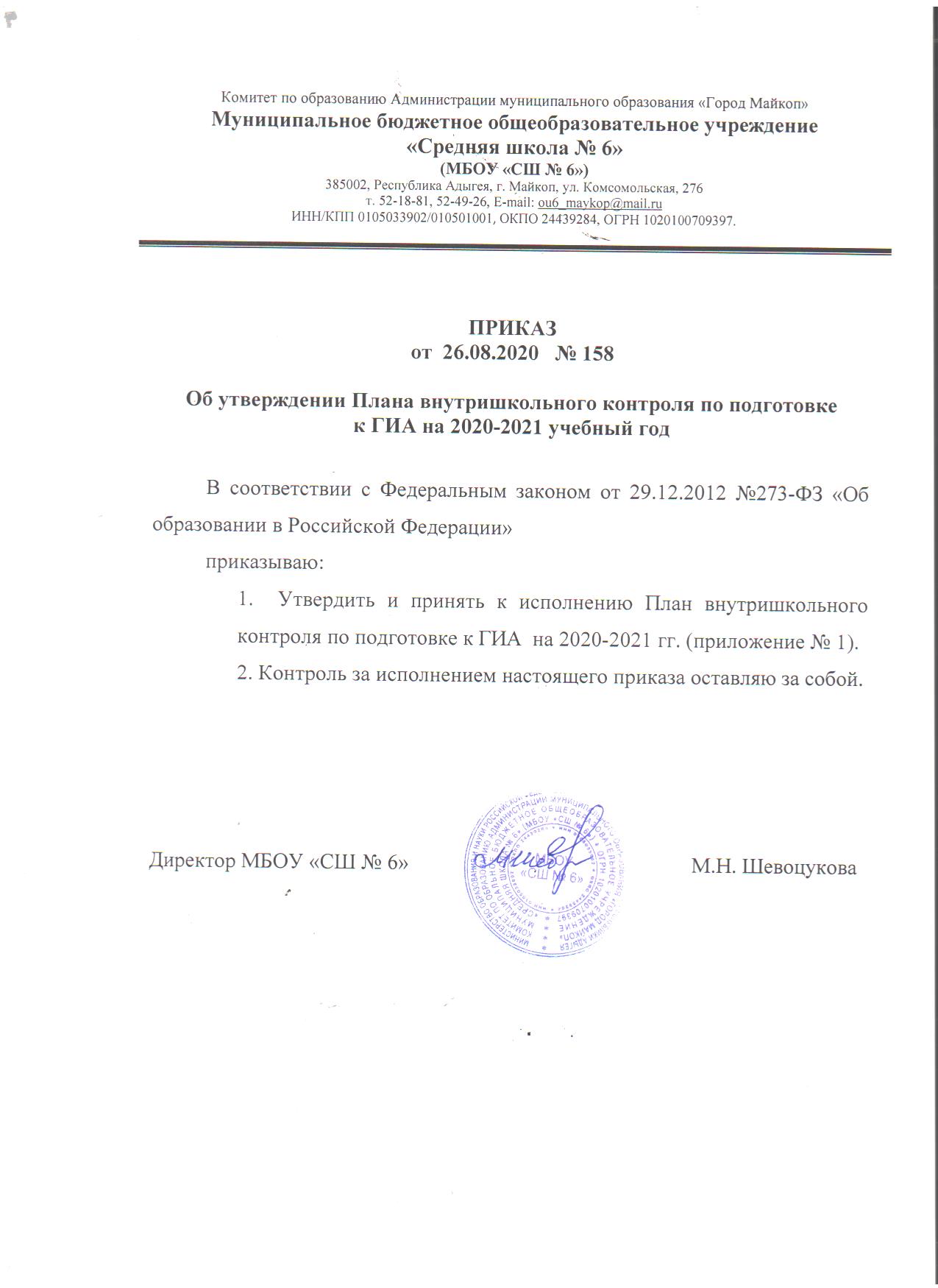 Приложение № 1к приказу по МБОУ «СШ № 6» № 158 от 26.08.2020г.Плана внутришкольного контроля по подготовке к ГИА на 2020-2021 учебный год № п/пСодержание  контроля.Цель контроляВид контроля.Ответственный за проведениеСрокиФормы подведения итоговПланирование работы по ликвидации недочётов, выявленных при итоговой аттестации обучающихся.Включение в планы работы рекомендаций, полученных после проведения ГИА. Анализ итоговой аттестации за 2019-2020 учебный год.Лопатина В.Л.Август – сентябрь 2020г.Педсовет, Планы по подготовке к ГИА.Стартовые контрольные работы по русскому языку и математике во 2-9 классах.Анализ сформированности УУД по русскому языку и математике.Контрольные работы.Лопатина В.Л.Силюк Е.В.Киндсфатер Т.А.Сентябрь 2020г.Приказы по ОУ. Участие в муниципальных городских и диагностических работах.Выявление уровня УУД и качества знаний.Городские контрольные и диагностические работы.Лопатина В.Л.В течение года.Приказы по ОУ, Педсоветы, протоколы ШМО.Оформление информационных стендов в кабинетах.Контроль за своевременным оформлением в учебных кабинетах информационных стендов по подготовке к ГИА – 9 в 2021г.Фронтальный. Силюк Е.В.Ковтун Е.А.Строителева А.О.Силюк В.П.Лопатина В.Л.Беседина Л.М.Москаленко Н.С.В течение года.Наличие стенда.Оформление информационных стендов в ОУ.Контроль  за своевременным оформлением в  ОУ информационных стендов по подготовке к ГИА – 9 в 2020г.Фронтальный.Лопатина В.Л.В течение года.Наличие стендов.Создание предварительного банка данных по выбору экзаменов на ГИА-2021.Составление банка данных.Текущий.Лопатина В.Л.Октябрь-ноябрь  2020.Банк данных.Выявление обучающихся  «группы риска».Составление банка данных.Текущий.Лопатина В.Л.Учителя-предметники.Октябрь-декабрь 2020г.План работы по подготовке к ГИА «группы риска».О состоянии преподавания химии в 8-9 классах.Проанализировать методики и формы работы  учителей по предмету и подготовку в рамках ГИА.  Анализ рабочих программ, письменных работ.Лопатина В.Л.Шевоцукова М.Н.Ноябрь  2020г.Приказы по ОУСоздание банка данных экзаменов по выбору.Создание банка данных.Текущий.Горбунова М.А.Максимова Н.Е.Мочалова М.В.Лопатина В.Л.Ноябрь-декабрь 2020г.Банк данных.О состоянии преподавания английского языка.Качество преподавания и использование ИКТ.Анализ рабочих программ, посещение уроков.Лопатина В.Л.Декабрь  2020г.Приказы по ОУ, протоколы ШМО.Полугодовые контрольные работы по русскому языку и математике.Изучение результативности обучения за 1 полугодие.Контрольные работы.Лопатина В.Л.Жданова Е.А.Киндсфатер Т.А.Силюк Е.В. Декабрь 2020г.Приказы по ОУ, протоколы ШМО.Репетиционный экзамен по географии в 9- классе.Выявление уровня знаний по подготовке к ГИА.Работа в форме ОГЭ.Лопатина В.Л.Декабрь 2020г.Приказ по ОУ.Репетиционный экзамен по математике и русскому языку в 9-х  классах.Выявление уровня знаний по подготовке к ГИА.Работа в форме ОГЭ.Лопатина В.Л.Силюк Е.В.Киндсфатер Т.А.Декабрь 2020г.Приказ по ОУО работе с обучающимися «группы риска».Выявление уровня знаний по подготовке к ГИА обучающихся «группы риска».Анализ письменных работ.Лопатина В.Л.Январь – февраль 2021г.Приказ по ОУ.Итоговое собеседование по русскому языку в 9 классе.Выявление уровня подготовки учителей и обучающихся к сдаче итогового собеседования.Проведение репетиционного собеседования.Лопатина В.Л.Киндсфатер Т.А.Январь-февраль 2021г.Приказы по ОУ, протоколы педсовета и ШМО.Работа классных руководителей   9-х  классов с родителями.Проанализировать работу классного руководителя по вопросу подготовки к ГИА.Персональный Лопатина В.Л.Горбунова М.А.Максимова Н.Е.Мочалова М.В.В течение года.Посещение родительских собраний.Участие в муниципальных репетиционных экзаменах.Выявление уровня УУД и качества знаний.Репетиционные работы.Лопатина В.Л.Март-апрель 2020г.Приказы по ОУ, педсовет.Проведение репетиционного экзамена по математике в школе. Выявление уровня УУД и качества знаний.Работа в форме ОГЭ и ГВЭ.Лопатина В.Л.Силюк Е.В.Март 2020г.Приказы по ОУКонтроль за проведением дополнительных занятий.Своевременность и качество проведения дополнительных занятий.Текущий. Лопатина В.Л.Апрель 2020г.Протокол ШМО.Допуск обучающихся 9-х классов к ГИА.Анализ подготовки обучающихся к ГИА-9 2020.Фронтальный. Лопатина В.Л.Горбунова М.А.Максимова Н.Е.Мочалова М.В.Май 2020.Педсовет. Наполняемость школьного сайта материалом по вопросам ГИАСвоевременность размещаемой информации.Текущий.Лопатина В.Л.Шевоцукова М.Н.В течение года.Наличие сайта и вкладки «ГИА 2021».Оформление аттестатов.Проверка правильности и своевременности оформления аттестатов.Персональный.Горбунова М.А.Максимова Н.Е.Мочалова М.В. Лопатина В.Л.Шевоцукова М.Н.Июнь 2021г.Приказы по ОУ, акт.Работа классных руководителей с личными делами обучающихся 9-х классов.Соблюдение единого орфографического режима при оформлении личных делПерсональный.Силюк Е.В.Ковтун Е.А.Строителева А.О.Июнь-июль  2021г.Оформленные личные дела.Подведение итогов ГИА 2021.Анализ уровня обученности обучающихся за курс основной общей школы, соответствие содержания уровня и качества подготовки выпускников требованиям образовательных стандартов.Персональный.Лопатина В.Л.Июль-август 2021г.Аналитическая справка.